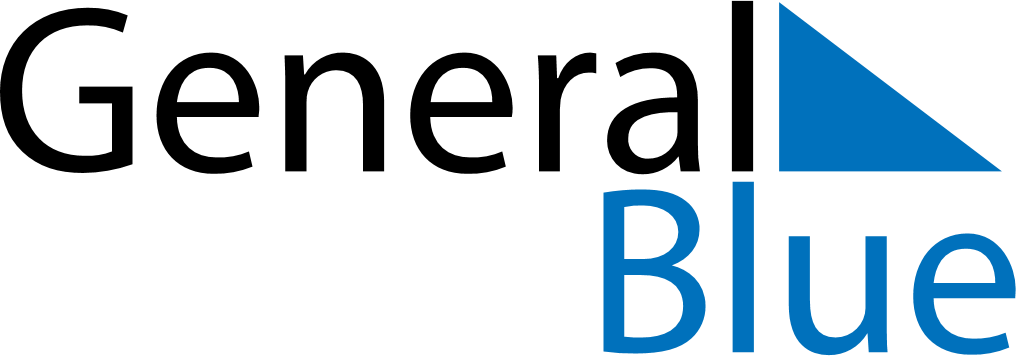 April 2025April 2025April 2025April 2025PortugalPortugalPortugalMondayTuesdayWednesdayThursdayFridaySaturdaySaturdaySunday123455678910111212131415161718191920Good FridayEaster Sunday2122232425262627Liberty Day282930